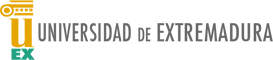 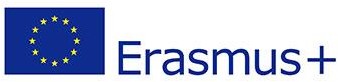 Application for Erasmus+ teaching / training staff mobility atExtremadura University, SpainName: Click or tap here to enter text. Surname: Click or tap here to enter text. Unit/department: Click or tap here to enter text.Country and home institution: Click or tap here to enter text.Preferred start date of the mobility: Click or tap here to enter text. Type of mobility: ☐administrative / ☐academicWork experience (in years): Click or tap here to enter text.Why have you chosen UEx for your mobility?How will this mobility contribute to your professional development at personal and department levels?How will this mobility contribute to the Internationalization strategy of your institution and, if possible, UEx?If you are applying for a teaching mobility (academic), please list the teaching topics you would be willing to lecture on at the host institution. If you are applying for a staff training mobility (administrative), list the main aims and a preliminary agenda for the visit.How will this mobility contribute to the future cooperation between both institutions involved?Would you be willing to host and administer incoming staff mobility from UEx?YES / ☐NOHave you participated in Erasmus+ KA107 (outside EU) mobility before?YES / ☐NOHave you participated in Erasmus+ KA103 (within EU) mobility before (if yes, please state how many times)?YES / ☐NOApplicant	date, signatureHead of department	date, signature